Trigonometry Practice Day 2For 1 – 6, use the figures given to find each trigonometric ratio. Express the answers as a fraction and simplify!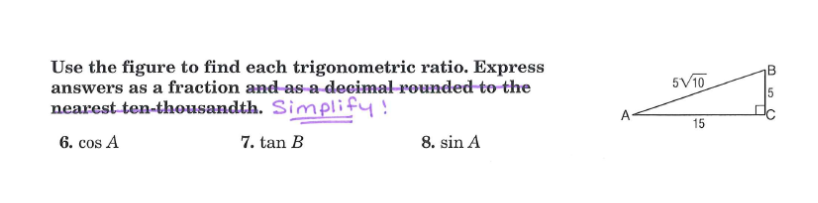 1.	 		2.                            3. 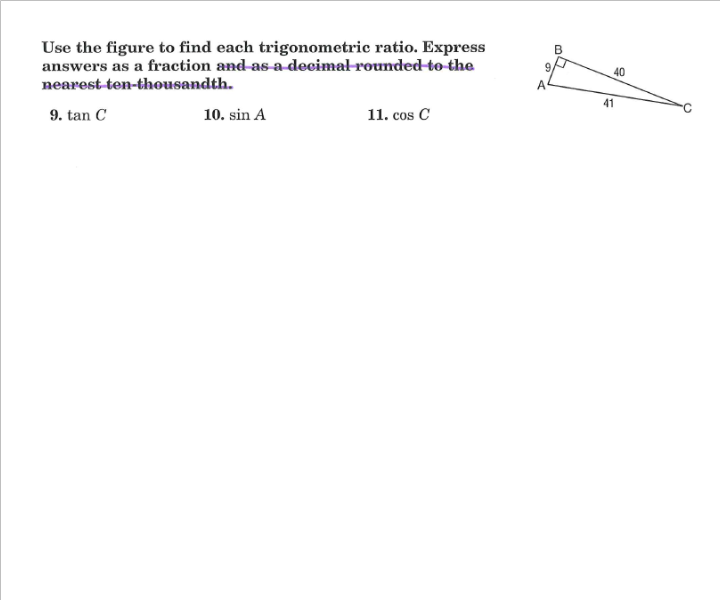 4.                              5.                           6. Find x. Round to the nearest tenth.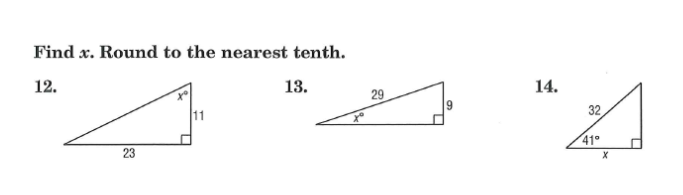 7.					8.					9.10.					11.					12.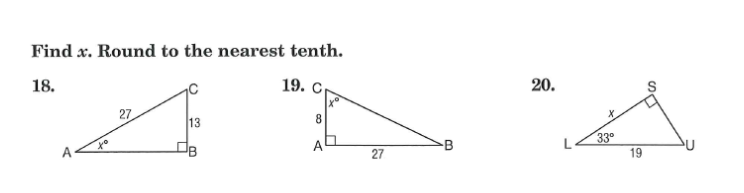 13. Use Triangle LMN to find sin L, cos L, tan L, sin M, cos M, and tan M. Express each ratio as a fraction. Simplify all answers! 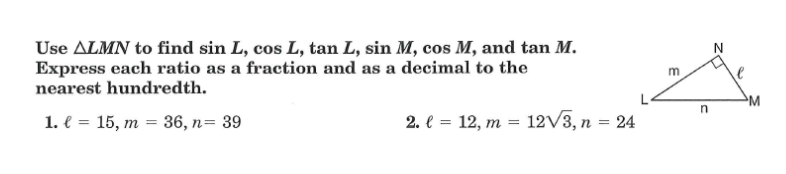 l= 9, m = 12 and n = 15sin L = ________		sin M = _______cos L = _______			cos M = _______tan L = _______			tan M = _______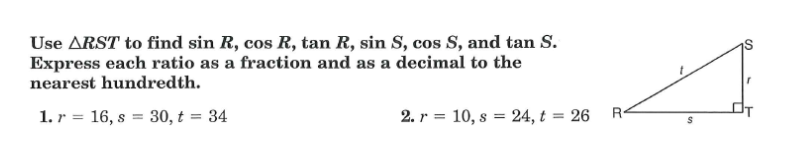 14. Use Triangle RST to find sin R, cos R, tan R, sin S, cos S, and tan S. Express each ratio as a fraction. Simplify all answers!t= 12, r = 8 and s = sin R = ________		sin S = _______cos R = _______			cos S = _______tan R = _______		tan S = _______15. Diego used a theodolite to map a region of land for his class in geomorphology. To determine the elevation of a vertical rock formation, he measured the distance from the base of the formation to his position and the angle between the ground and the line of sight to the top of the formation. The distance was 23 meters and the angle was 36 degrees. What is the height of the formation to the nearest meter?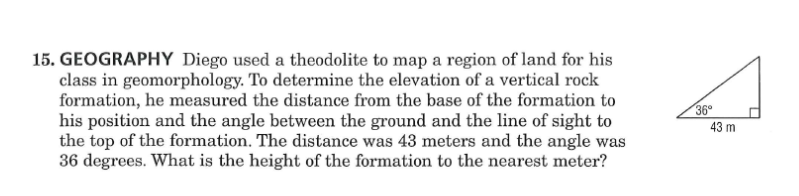 